Uz  zahtjev je  potrebno priložiti sljedeće dokumente:		Preslika osobne iskaznice - za fizičke osobe,Preslika dokaza o upis u odgovarajući registar - za pravne osobe,Preslika dokaza o upisu podnositelja u Upisnik poljoprivrednih gospodarstava,Izjava o primljenim potporama „de minimis“, Izjava o primljenim potporama iz Programa ruralnog razvojaPreslika računaPreslika police osiguranja Potvrda Porezne uprave o  stanju poreznog duga  (dugovanja za javna davanja)Ostala dokumentacija po potrebi________________________________________________Podnositelj zahtjeva pod materijalnom i kaznenom odgovornošću izjavljuje da su svi podaci navedeni u ovom zahtjevu istiniti i točni.Datum podnošenja zahtjeva ____________2021.  godine									___________________________									       PODNOSITELJ ZAHTJEVANAPOMENA:  Ovaj Obrazac je sačinjen u elektronskom word  formatu i namijenjen je                            popunjavanju na računalu ili za ispis na pisaču.Grad Duga Resa, Upravni odjel za gospodarstvo, društvene djelatnosti, stambene,pravne i opće poslove, Trg Svetog  Jurja 1,  47250 Duga Resa,Tel: 047/819 017, Fax: 047/841 465, www.dugaresa.hr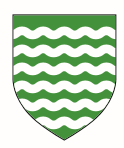 GRAD DUGA RESAUPRAVNI ODJEL ZA GOSPODARSTVO, DRUŠTVENE DJELATNOSTI, STAMBENE , PRAVNE I OPĆE POSLOVEOBRAZACBR 7Z-SUF OSIG/STOKAZAHTJEV ZA SUFINANCIRANJE POLICE OSIGURANJA STOKEOSNOVNI PODACI O PODNOSITELJU ZAHTJEVAOSNOVNI PODACI O PODNOSITELJU ZAHTJEVAOSNOVNI PODACI O PODNOSITELJU ZAHTJEVAOSNOVNI PODACI O PODNOSITELJU ZAHTJEVAOSNOVNI PODACI O PODNOSITELJU ZAHTJEVAOSNOVNI PODACI O PODNOSITELJU ZAHTJEVAOSNOVNI PODACI O PODNOSITELJU ZAHTJEVANAZIV PODNOSITELJA /ODGOVORNE OSOBE POLJOPR. GOSPOD.OIB / MIBPGAdresa / sjedište podnositeljaStatus podnositelja a) trgovačko društvo,   b) zadruga,     c) obrt,   d) OPG    a) trgovačko društvo,   b) zadruga,     c) obrt,   d) OPG    a) trgovačko društvo,   b) zadruga,     c) obrt,   d) OPG    a) trgovačko društvo,   b) zadruga,     c) obrt,   d) OPG    a) trgovačko društvo,   b) zadruga,     c) obrt,   d) OPG    a) trgovačko društvo,   b) zadruga,     c) obrt,   d) OPG    U sustavu PDV-aDANEBroj članova OPG-a, zadruge, zaposlenih  Vrsta proizvodnjeTelefon E-mail / Internet adresaBroj žiro-računa podnositelja /IBAN/PODACI O PROVEDENOM ULAGANJUPODACI O PROVEDENOM ULAGANJUPODACI O PROVEDENOM ULAGANJUPODACI O PROVEDENOM ULAGANJUPODACI O PROVEDENOM ULAGANJUPODACI O PROVEDENOM ULAGANJUPODACI O PROVEDENOM ULAGANJUNaziv ulaganjaOsiguranje stoke (Police osiguranja koje nisu sufinanciranje iz Programa ruralnog razvoja)Osiguranje stoke (Police osiguranja koje nisu sufinanciranje iz Programa ruralnog razvoja)Osiguranje stoke (Police osiguranja koje nisu sufinanciranje iz Programa ruralnog razvoja)Osiguranje stoke (Police osiguranja koje nisu sufinanciranje iz Programa ruralnog razvoja)Osiguranje stoke (Police osiguranja koje nisu sufinanciranje iz Programa ruralnog razvoja)Osiguranje stoke (Police osiguranja koje nisu sufinanciranje iz Programa ruralnog razvoja)Kratki opis – osigurana vrsta stoke, polica osiguranja sa specifikacijom osigurane stoke  i specifikacija troškova (kn) UKUPNOUKUPNOUKUPNOUKUPNOUKUPNO